Как оформить волонтерскую книжку?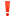 ЧИТАЙТЕ ВНИМАТЕЛЬНО.1. Если вы студент 4-6 курса, то вам НЕОБХОДИМА печатная волонтерская книжка!!!

Как ее сделать:
 Регистрация на сайте DOBRO.RU;
 Паспорт;
 Фотография 3х4;
 Вы должны САМОСТОЯТЕЛЬНО отнести в типографию и распечатать волонтерскую книжку (макет прикреплен доп.файлом) 
 С новой, чистой книжкой необходимо по графику подойди в Волонтерский центр КубГМУ (каб. 121 фам. корпуса);
 На месте заполнить заявление;
 В одном файле оставить заявление, фото 3х4 и ЧИСТУЮ книжку;
 Сотрудники Волонтерского центра официально зарегистрируют книжку, подпишут, и выдадут готовую обратно в течение 2х недель.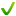 2. Если вы студент 1-3 курса, то вам необходима ЭЛЕКТРОННАЯ волонтерская книжка! Печатная версия вам не нужна!!! 

Как ее сделать: 
 Пройти регистрация на сайте DOBRO.RU.
Поздравляю! Ваша волонтерская книжка оформлена! 
 
Уже есть волонтерская книжка и желание ее заполнить?1. Если ты студент 4-6 курса, то вместе с книжкой вам нужно принести копию официального документа (справка, приказ, сертификат, благодарность за мероприятие/акцию, любой иной документ), где будут указаны:
 Ваши ФИО;
 Дата проведения мероприятия;
 Название самого мероприятия;
 Карандашом на копии - ваши примерные часы работы в указанные даты.

ДОПОЛНИТЕЛЬНО просим предоставить свою дату рождения, а также курс, группу, факультет на момент подачи книжки на подпись.Если копий нет в связи с тем, что вы волонтерили во внеучебное время, пишите ответственному за ваше мероприятие, чтобы он/она предоставил(а) вам необходимые данные.

К сожалению, волонтерский центр не хранит копии ваших распоряжений за прошедшие годы. Спасибо за понимание.2. Если вы студент 1-3 курса, то каждое мероприятие должно регистрироваться через ЭЛЕКТРОННУЮ систему на сайте Добро.ру. 

Для этого, когда вы записываетесь на волонтерство вам необходимо попросить у организатора ссылку для регистрации на данное мероприятие на сайте Добро.ру. Когда мероприятие пройдет, в течении месяца, вам на электронную почту придет сообщение о начислении часов, и они отобразятся в электронной книжке. ИНФОРМАЦИЯ ОБ УЧЕТЕ ДОБРОВОЛЬЧЕСКОЙ ДЕЯТЕЛЬНОСТИ В ОРДИНАТУРУ

ВАЖНО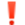 Информация о начислении дополнительных 20 баллов в ординатуру студентам-выпускникам за волонтерскую деятельность.

 Исходя из приказа ФЦПД*, критерии для поступивших в образовательную организацию ДО 2020 года (4-6 курсы):

 301+ волонтерских часов, официально зарегистрированных в волонтерской книжке добровольца.
Вам необходимо собрать все подтверждения деятельности и принести их нам с книжкой, подробнее смотрите ниже;

 Волонтерский стаж добровольца не меньше 2х лет на момент выпуска из образовательной организации.
Например, вы выпускник 2023г., следовательно, первое волонтерство у вас должно быть не позже 01.06.2021, все что раньше - подходит;

 Последний факт участия в волонтерской деятельности зафиксирован не раньше 1 января года выпуска добровольца.
Например, вы выпускник 2023г., следовательно, последнее волонтерство у вас должно быть не раньше 01.01.2023, все, что позже - подходит.

Документы, справку и характеристику, для ординатуры оформляет волонтерский центр КубГМУ.

 Исходя из приказа ФЦПД*, критерии для поступивших в образовательную организацию ПОСЛЕ 2020 года (включительно – 1-3 курсы):

 451+ волонтерских часов, официально подтвержденных (ВЕРИФИЦИРОВАННЫХ, отмеченных зелёным цветом) в электронной волонтерской книжке на сайте DOBRO.RU, на протяжении минимум 4х лет обучения (примерно 100 волонтерских часов в год).
Например, вы выпускник 2026г., начать волонтерскую деятельность необходимо не позже первого семестра 3 курса, в год зарабатывать около 100 часов и на момент окончания университета иметь стаж 451+ часов.

Документы, справку и характеристику, для ординатуры оформляет волонтерский центр КубГМУ.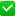 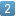 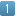 Остались вопросы? - перечитай пост!
За более подробной информацией, касаемо учета добровольческой деятельности, обращайтесь в волонтерский центр КубГМУ (фарм. корпус), а так же можете задать свой вопрос
Маргарите  (https://vk.com/margo_kra100)

P.S. Критерии обновляются КАЖДЫЙ год, в данном посте представлена информация на май 2022 года. О любых изменениях в регламенте вы можете узнать на сайте ФЦПД* и у нас.

*Федеральный центр поддержки добровольчества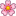 